MEMORANDUMTo:		Social Science FacultyFrom:		Janice M. DeakinDate:		August 13, 2012  Revised August 14, 2012Re:		Invitation to participate in Social Science Decanal Review ProcessOn behalf of the Senate-appointed Decanal Review & Selection Committee for the Faculty of Social Science, I am pleased to invite you to participate in the formal review process now underway to examine the present state and future prospects of the Faculty. Your input will inform the work of the Decanal Committee as it undertakes its mandate to determine the best course of action with regard to the future leadership of the Faculty. The timing for this review is now appropriate as the second five-year term of Dr. Brian Timney as Dean of the Faculty will conclude June 30, 2013. There are several ways to participate:FACULTY MEETING WITH EXTERNAL REVIEWERS: 
Tuesday August 21, 2012, 10:30am – 12:00pm, StvH 4155Dr. Carl Amrhein (University of Alberta) and Dr. Robert Silverman (Queen’s University) will be on campus to listen to the perspectives of Social Science stakeholders on the strengths, opportunities, and challenges facing the future of the Faculty. Please RSVP to Shannon LaHay, Administrative Assistant to the Provost, at slahay2@uwo.ca if you plan to attend.WRITTEN SUBMISSIONS:Written comments are welcome and should focus on matters relating to the strengths, opportunities and challenges facing the Faculty. Submissions received by Thursday, August 30, will be reviewed and shared, in confidence, with Decanal Committee members. Please forward hard copy submissions by end of day Thursday, August 30, in envelopes marked “Confidential” to:Janice Deakin, Provost & Vice-President (Academic)Chair of the Social Science Decanal Committee Suite 2107, Stevenson Hall Submissions may also be emailed by August 30 in confidence to: provostvpa@uwo.ca 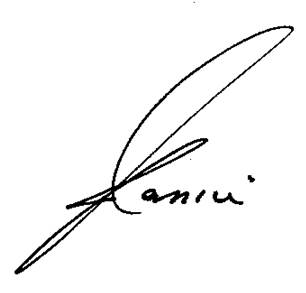 